Jose Rafael Ramos Avalos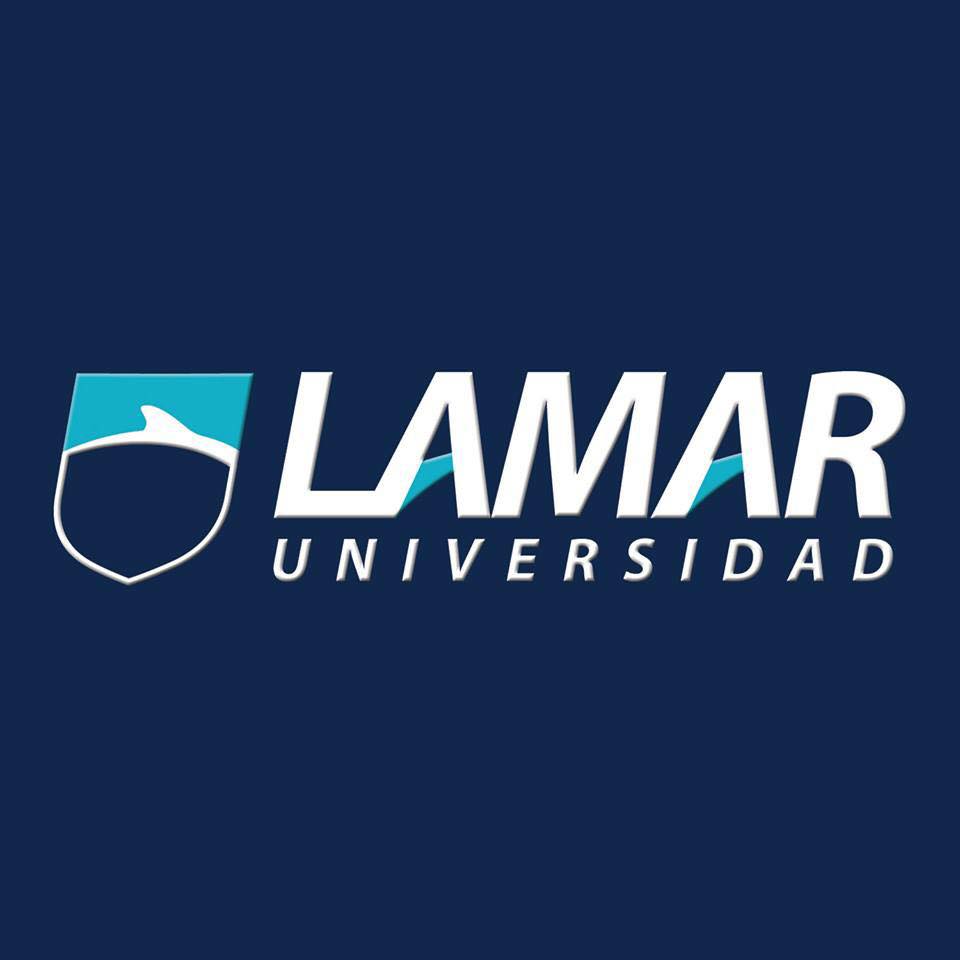 InformáticaMySQLMySQL es un sistema de administración de bases de datos para bases de datos relacionales. Así, MySQL no es más que una aplicación que permite gestionar archivos llamados de bases de datos.  Existen muchos tipos de bases de datos, desde un simple archivo hasta sistemas relacionales orientados a objetos. MySQL, como base de datos relacional, utiliza multiples tablas para almacenar y organizar la información. MySQL fue escrito en C y C++ y destaca por su gran adaptación a diferentes entornos de desarrollo, permitiendo su interactuación con los lenguajes de programación más utilizados como PHP, Perl y Java y su integración en distintos sistemas operativos.  También es muy destacable, la condición de open source de MySQL, que hace que su utilización sea gratuita e incluso se pueda modificar con total libertad, pudiendo descargar su código fuente. Esto ha favorecido muy positivamente en su desarrollo y continuas actualizaciones, para hacer de MySQL una de las herramientas más utilizadas por los programadores orientados a InternetOracleOracle es básicamente un herramienta cliente/servidor para la gestión de base de datos, es un producto vendido a nivel mundial, aunque la gran potencia que tiene y su elevado precio hace que solo se vea en empresas muy grandes y multinacionales, por norma general.  En el desarrollo de paginas Web pasa lo mismo como es un sistema muy caro no está tan extendido como otras bases de datos, por ejemplo, Access, MySQL, SQL Server etc. Este sistema como podemos observar es bastante engorroso y poco fiable pues es bastante normal que las versiones se pierdan y se machaquen con frecuencia  Entre sus logros cuentan con la construcción del primer sistema comercial de base de datos relacional. Vendieron el primer producto que empleaba SQL Descubrieron el potencial de un sistema cliente de bajo costo, en lugar de las tradicionales mainframes propietarias                     SQL serverSQL Server es un sistema de gestión de bases de datos relacionales RDBMS de Microsoft que está diseñado para el entorno empresarial. SQL Server se ejecuta en T-SQL Transact -SQL un conjunto de extensiones de programación de Sybase y Microsoft que añaden varias características a SQL estándar, incluyendo control de transacciones, excepción y manejo de errores, procesamiento fila, así como variables declaradas.   Microsoft SQL Server es un sistema de administración y análisis de bases de datos relacionales de Microsoft para soluciones de comercio electrónico, línea de negocio y almacenamiento de datos. En esta sección, encontrará información sobre varias versions de SQL Server. También encontrará artículos sobre bases de datos y aplicaciones de diseño de bases de datos así como ejemplos de los usos de SQL Server.                                                                     Conclusión Son generadores de mediante programación de base de datos permitiendo asi tener una idea clara que es lo que esta sucediendo asi tener una idea clara de que es lo que sucedió con la información y como se encuentra clasificada en la base de datos por con siguiente el guardar la información de esta forma nos permite tener una idea clara de lo que pueden hacer en las empresas etc 